SHAHEED BHAGAT SINGH STATE TECHNICAL CAMPUS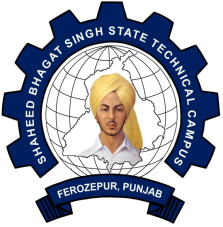 Moga Road, NH-95, Ferozepur -152004(Established by the Punjab Government)(Formerly Shaheed Bhagat Singh College of Engineering & Technology)STORE AND PURCHASE SECTIONManual for performing operations in PnI application of TCSiON (For Individual Department)Table of ContentAbbreviations used: 	IO -> Indent Originator,  DSPO -> Dept. Store & Purchase OfficerIssue of items from Central Store (Dept. -> CS)Request for issue of items by dept. from the Central Store (RAISE INDENT)Workflow IO ->HoD -> RampalDept IO will raise indent Click  -> Procurement and inventory -> inventory -> Raise Indent - > Create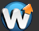 Select 		Source Site as respective Department.			Destination Site as EW (for central store)HoD can approve/reject the indent raised by  IO.After approval from HoD, Indent will move to the Central Store (Mr Rampal).Mr Rampal will issue items if available, otherwise purchase process will be initiated by Mr Rampal.After completing the purchase process, Mr Rampal will issue items to the IO of dept.IO can further issue or consume items to staff members of deptt.by clicking -> Procurement and inventory -> inventory -> Consumption & Issue- > CreatePurchase process by the DepttRaising Purchase Requisition (PR)Workflow IO-> DSPO -> HoD -> HoDIO will initiate the PRClick  -> Procurement and inventory -> Precurement -> Purchase Requisition - > CreateSelect Source Site and Destination Site as respective Department.After Submission, it will move to DSPO.DSPO can approve/reject the PRAfter approval from DSPO, PR will move to login of the HoDThe HoD can approve/reject the PRAfter approval from the HoD , PR will remain in the login of the HoD. He will repeat the process of approval.Quotation ManagementWorkflow IO-> DSPO-> HoD-> HoDIO will initiate the Quotation process (Manual Quotations)Click  -> Procurement and inventory -> Precurement -> Quotation Management - > Approve Vendor QuoteAfter Submission, it will move to DSPO.SPO can approve/reject the Quotations Vendor Quote.After approval by DSPO, Quotations Vendor Quote will move to login of the HoD.After approval from the HoD, Quotations Vendor Quote  will remain in the login of the HoD. He will repeat the process of approval.Purchase Order (PO)Workflow IO-> DSPO -> HoDIO will initiate the POClick  -> Procurement and inventory -> Precurement -> Purchase Order - > CreateAfter Submission, it will move to DSPO.SPO can approve/reject the PO.After approval by DSPO, PO will move to login of the HoDThe HoD can approve/reject the PO.Good Receipt Note (GRN)Workflow IO -> DSPO IO will initiate the GRNClick  -> Procurement and inventory -> Inventory -> Inwards -> GRN -> CreateIO will scan and upload Inspection Note.After Submission, it will move to DSPO.DSPO can approve/reject the GRN.The inventory will be updated after approval by DSPO.Procedure for repair/service of equipments in TCSiONFor repair/service of equipments, the process will be similar to purchase process for item except few changes.General procedure for repair/service of Items by the Central Store in TCSiON will involve: Raising Purchase Requisition (PR) for repair/service in TCSiONQuotation Management in TCSiONPurchase Order (PO) for repair/service in TCSiONGood Receipt Note (GRN)The procedure for repair/service will be similar as described for items in section 2 except following changes:While raising PR, select services instead of items as shown below: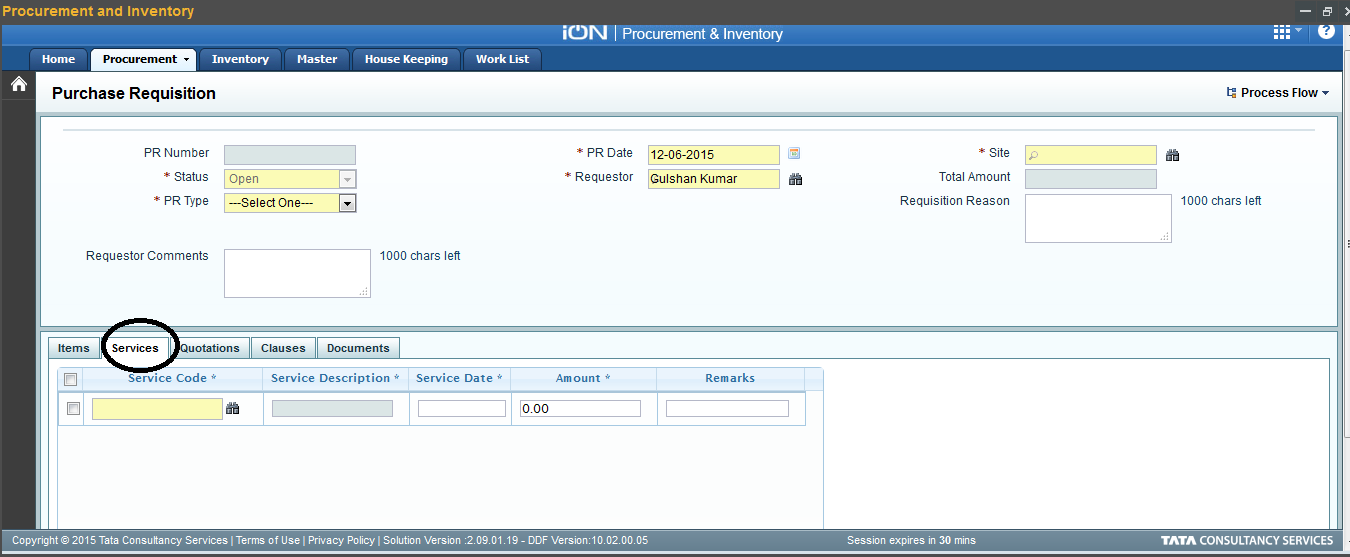 While raising PO, select services instead of items as shown below: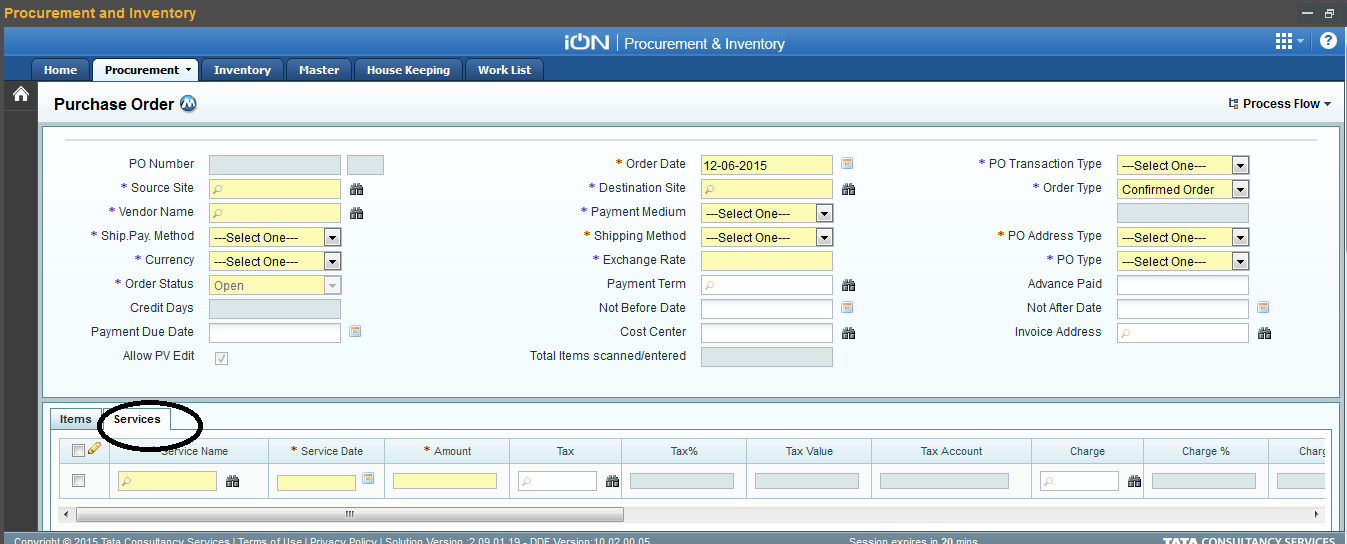 Sr noTopicPage No1Request for issue of items from Central Store by individual dept. (Dept.  -> CS) (RAISE INDENT)22Purchase process by the Deptta.Raising Purchase Requisition (PR)3b.Quotation Management4c.Purchase Order (PO)5d.Good Receipt Note (GRN)63Procedure for repair/service of equipments in TCSiON7